Appendix C 
Statement Acknowledging 
Requirement to Report Child Abuse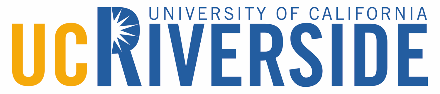 California law requires certain people to report known or suspected child abuse or neglect. You have been identified as a person who may be a “mandated reporter.” A summary of mandated reporter categories is provided at Appendix B-1. Relevant provisions of the Child Abuse and Neglect Reporting Act (CANRA) are provided in Appendix B-2. The complete statute can be found online at Cal. Pen. Code §§ 11164-11174.3.Name:TitleWhen Reporting Abuse is RequiredAny person who reasonably believes he or she has observed murder, rape, or lewd or lascivious acts where the victim is age 14 or younger must promptly notify law enforcement authorities. In addition, a mandated reporter, who in his or her professional capacity, or within the scope of his or her employment, has knowledge of or observes a person under the age of 18 years (even an enrolled or registered student) whom he or she knows or reasonably suspects has been the victim of child abuse or neglect must report the suspected incident. The reporter must contact a designated agency immediately or as soon as practically possible by telephone, and must prepare and send a written report within 36 hours of receiving the information concerning the incident. [CANRA § 11165.6]Abuse That Must be ReportedPhysical injury inflicted by other than accidental means. [CANRA § 11165.6]Sexual abuse meaning sexual assault or sexual exploitation of a child. [CANRA § 11165.1]Sexual exploitation, meaning depicting a child in, or knowingly developing, duplicating, printing, downloading, streaming, accessing through any electronic or digital media, or exchanging, a film, photograph, videotape, video recording, negative, or slide in which a child is engaged in an act of obscene sexual conduct. [P.C. 111165.1]Neglect meaning the negligent treatment, lack of treatment, or the maltreatment of a child by a person responsible for the child’s welfare under circumstances indicating harm or threatened harm to the child’s health or welfare. [CANRA § 11165.3]Willful harming or injuring or endangering a child meaning a situation in which any person inflicts, or willfully causes or permits a child to suffer unjustifiable physical pain or mental suffering, or causes or permits a child to be placed in a situation in which the child or child’s health is endangered. [CANRA § 11165.3]Unlawful corporal punishment or injury willfully inflicted on a child and resulting in a traumatic condition. [CANRA § 11165.4]Where to Call in and Send the Written Abuse ReportReports of suspected child abuse or neglect must be made to any police department or sheriff’s department (not including a school district police or security department), county probation department (if designated by the county to receive mandated reports), or county welfare department. [CANRA § 11165.9] Campus Police accept reports. The written report must include the information described in CANRA § 11167(a) and may be submitted on form BCIA 8572, available online at Suspected Child Abuse Report (http://ag.ca.gov/childabuse/pdf/ss_8572.pdf). In addition, an internal report must be made to your supervisor or to the University Compliance Hotline. This internal report may be made anonymously.Immunity and Confidentiality of Reporter and of Abuse ReportsMandated reporters have immunity from criminal or civil liability for reporting as required or authorized by law. [CANRA § 11172(a)] The identity of a mandated reporter is confidential and disclosed only among agencies receiving or investigating reports, and other designated agencies. [PC § 11167(d)(1)] Reports are confidential and may be redisclosed only to specified persons and agencies. Any violation of confidentiality provided by CANRA is a misdemeanor punishable by imprisonment, fine, or both.[PC § 11167.5(a)-(b)]Penalty for Failure to Report AbuseA mandated reporter who fails to make a required report is guilty of a misdemeanor punishable by up to six months in jail, a fine of $1000, or both. [CANRA § 11166(b)]Copy of the LawMy employer, the University of California, has provided me with a copy of CANRA sections 11165.7, 11166, and 11167. [CANRA § 11166.5(a)]Acknowledgement of ResponsibilityI have knowledge of my responsibility to report known or suspected child abuse or neglect in compliance with CANRA § 11166.SignaturePrint NameDate